АДМИНИСТРАЦИЯ 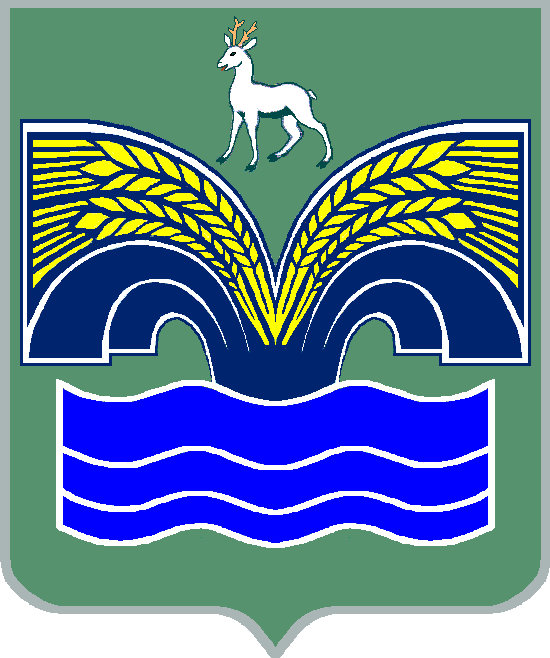 СЕЛЬСКОГО ПОСЕЛЕНИЯ КРАСНЫЙ ЯРМУНИЦИПАЛЬНОГО РАЙОНА КРАСНОЯРСКИЙ САМАРСКОЙ ОБЛАСТИПОСТАНОВЛЕНИЕот 21 августа 2020 года      № 274Об утверждении порядкапроведения мониторинга качества финансового менеджмента главных распорядителей бюджетных средств сельского поселения Красный Яр муниципального района Красноярский Самарской области и методики оценки качества финансового менеджмента главных распорядителей бюджетных средств сельского поселения Красный Яр  муниципального района Красноярский Самарской областиВ соответствии с пунктом 6 статьи 160.2-1 Бюджетного кодекса Российской Федерации, на основании Устава сельского поселения Красный Яр муниципального района Красноярский Самарской области, администрация сельского поселения Красный Яр муниципального района Красноярский Самарской области ПОСТАНОВЛЯЕТ:         1. Утвердить прилагаемые:          порядок проведения мониторинга качества финансового менеджмента главных распорядителей бюджетных средств сельского поселения Красный Яр муниципального района Красноярский Самарской области согласно приложению 1 к настоящему постановлению;       методику оценки качества финансового менеджмента главных распорядителей бюджетных средств сельского поселения Красный Яр муниципального района Красноярский Самарской области согласно приложению 2 к настоящему постановлению.       2. Опубликовать настоящее постановление в газете «Планета Красный Яр» и разместить в сети Интернет на официальном сайте: http://kryarposelenie.ru.3. Контроль за исполнением настоящего постановления оставляю за собой.Глава сельского поселения Красный Ярмуниципального района Красноярский  Самарской области                                                                         А.Г. Бушов